______________________________________________________________________Mission StatementEndeavour, through foresight and leadership, to enhance quality of life for Longridge residents and visitors.  Working to enrich facilities and nurture opportunity, to protect and improve the built and natural environment, and promote community pride.____________________________________________________________________________________________________________________Date Issued: 18 January 2019To the Mayor & Members of Longridge Town CouncilYou are summoned to attend the next meeting of the Town Council onWednesday 23 January 2019 at 7 p.m. The meeting will be held in the Station Buildings, Berry Lane, LongridgeYours sincerely,Lesley LundLesley Lund Town Clerk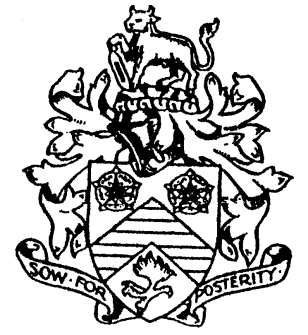 Longridge Town CouncilCouncil Offices, The Station BuildingBerry Lane, Longridge, PR3 3JPTelephone: 01772 782461email: clerk@longridge-tc.gov.ukwebsite: www.longridge-tc.gov.ukAGENDASupporting Papers & Notes        DescriptionMayor's Welcome1Apologies for absence.2Declarations of interests & written requests for disclosable pecuniary interest dispensationsNote: Councillors are responsible for declaring any personal / prejudicial or disclosable pecuniary interest pertaining to matters on this agenda. If the personal interest is a prejudicial interest or there is a disclosable pecuniary interest, then the individual member should not participate in a discussion or vote on the matter and must withdraw from the meeting and not seek to influence a decision unless a dispensation request has been submitted in writing. Cllr Rogerson - RVBC Planning & Development Committee3Public Participation4Approval of  the minutes of the Town Council meeting held on the 9 January 5Attached electronicallyAction list 6Reports from Working Groups7.1     Neighbourhood Plan  - 7.2      Longridge Loop –  next meeting 8/2/197.3      The Recreational Field Memorial Working Group -   7.4      Towneley Gardens – Gazebo purchased7.5        Longridge in Bloom -  meeting is being arranged7.6       Y outh Council – 7Consideration of planning & Licence applications3/2018/1152 Demolition of the single-storey buildings attached to the north side of Alston Hall At Alston Hall, Alston lane, Longridgehttps://www.ribblevalley.gov.uk/site/scripts/planx_details.php?appNumber=3%2F2018%2F1152-------------------------------------------------------------------------------------3/2019/0006 The application is for the subdivision of an existing dwelling to two dwellings at  Plot nos. 48a and 48b (55 Chapel Hill) Longridge PR3 2YBhttps://www.ribblevalley.gov.uk/site/scripts/planx_details.php?appNumber=3%2F2019%2F00068Receive Reports of meeting attended by Councillors.9Receive Reports from Principal Councils10To receive Reports from Councillors on issues raised by residents and discuss Council response11Cllr Holden Attendance at Council Meetings Via @Skype for Business'Proposal of the consideration of the ability to dial into the meeting via a secure line ‘skype for business’. Suggestion that the Council consider a flexible approach for those whose personal commitments evolve and result in a temporary situation such as such they are unable to attend a number of consecutive meetings   
12Response from CCG regarding meeting with Denis Gizzi - Proposed date 5th February 2019 however other dates have been asked for as a stakeholder cannot attend on that date. It is hoped to give an update at this meeting.13Cllr AshcroftAppointment of Town ClerkTo receive a verbal report on progress in appointing a Town Clerk.14Items for the Website -15Accounts for ApprovalDublcheck Cleaning January in 584980 £525.40VJH Plumbing 28/09/18 Call out to boiler £100.00Longridge Electrical - Disconnect Christmas tree lights £52.50Longridge Band Patrons Fee £500.00 - requestBishops Professional Charges £64.80Initial Technologies Telephone & Internet provision £1310.43 -  this covers a number of months when the bills didn't arrive in the inbox.  A statement was requested and invoices.  Jane has checked the bills.RVBC  Unblocking Toilets & repair vandalism £895.12  - Work done on 4 occasions - 11/09/18, 15/11/18,  16/11/18, 6/12/18 - unblocking ladies toilets and fitting new lock on gents following vandalismTerry Lewis December £80.00Ventbrook £1944.00 - Traffic management Remembrance Sunday-----------------------------------------------------Towneley Gardens GroupGazeboshop £553.77-----------------------------------------------------Station BuildingRVBC - Supply wheeled bin £174.50 - the bin has been receivedRosemary Glen Cleaning Station Building £446.28 includes toilet rolls (£11.90)Greenway Electrical Replace lighting in WC - £330.0016See minute 2979Deputy Mayor - 2019/202017Cllr RainfordGDPR Policy - amended18Paper attachedCommunity Awards19Next meeting –  13 February 201920